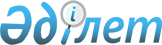 Кейбір бұйрықтардың күші жойылды деп тану туралыҚазақстан Республикасы Ішкі істер министрінің 2023 жылғы 26 қазандағы № 776 бұйрығы. Қазақстан Республикасының Әділет министрлігінде 2023 жылғы 27 қазанда № 33573 болып тіркелді
      "Құқықтық актілер туралы" Қазақстан Республикасы Заңының 50-бабы 2-тармағы және 27-бабы 8-тармағына сәйкес БҰЙЫРАМЫН:
      1. Мыналардың:
      1) "Полиция стандартын бекіту туралы" Қазақстан Республикасы Ішкі істер министрінің 2020 жылғы 28 сәуірдегі № 358 бұйрығының (Нормативтік құқықтық актілерді мемлекеттік тіркеу тізілімінде № 20500 болып тіркелген);
      2) "Полицей стандартын бекіту туралы" Қазақстан Республикасы Ішкі істер министрінің 2020 жылғы 24 сәуірдегі № 358 бұйрығына өзгеріс енгізу туралы" Қазақстан Республикасы Ішкі істер министрінің 2020 жылғы 29 қыркүйектегі № 658 бұйрығының (Нормативтік құқықтық актілерді мемлекеттік тіркеу тізілімінде № 21330 болып тіркелген) күші жойылды деп танылсын.
      2. Қазақстан Республикасы Ішкі істер министрлігінің Кадр саясат департаменті заңнамада белгіленген тәртіпте:
      1) осы бұйрықты Қазақстан Республикасы Әділет министрлігінде мемлекеттік тіркеуді;
      2) осы бұйрықты Қазақстан Республикасы Ішкі істер министрлігінің ресми интернет-ресурсына орналастыруды;
      3) осы бұйрықты Қазақстан Республикасы Әділет министрлігінде мемлекеттік тіркегеннен кейін күнтізбелік он күн ішінде Қазақстан Республикасы Ішкі істер министрлігінің Заң департаментіне осы бұйрықтың 1) және 2) тармақтарында көзделген іс-шаралардың орындалуы туралы мәліметтерді ұсынуды қамтамасыз етсін.
      3. Осы бұйрық алғашқы ресми жарияланғаннан кейін күнтізбелік он күн өткен соң қолданысқа енгізіледі.
					© 2012. Қазақстан Республикасы Әділет министрлігінің «Қазақстан Республикасының Заңнама және құқықтық ақпарат институты» ШЖҚ РМК
				
      Қазақстан Республикасы ішкі істер министрі

Е. Саденов
